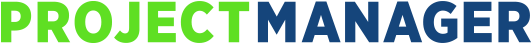 Statement of WorkIntroduction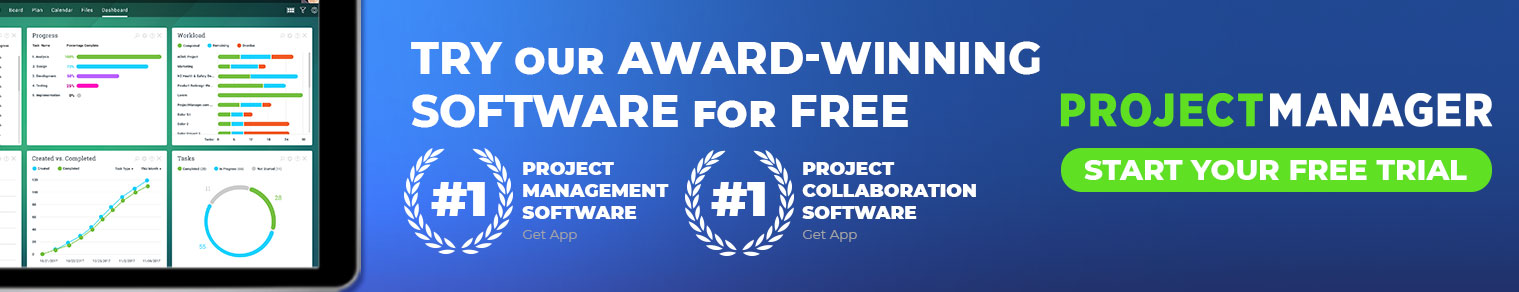 Scope of WorkLocationScheduleDeliverablesMilestonesTasksStandards and TestingDefine SuccessRequirementsOtherPaymentsClosureName of ProjectWrite the name of your project hereContactEmail/CellSponsor:Stakeholder:Project Manager:Team Member:Contractor/Vendor:BackgroundWrite the background for your project herePurposeWrite the purpose of your project hereTo Be DoneResources NeededOutcomeTime InvolvedGeneral StepsItem #1Item #2Item #3SiteDurationOfficeRemote LocationPhasesStartFinishPhase #1Phase #2Phase #3Deliverable ObjectiveDue DateDeliverable #1Deliverable #2Deliverable #3MilestonesStart DateFinish DateMilestone #1Milestone #2Milestone #3ActivityDurationTeam MemberTask #1Task #2Task #3Reporting and CommunicationsDetail how you will report on your project and how that information will be delivered hereStandard/TestTeam MemberDue DateStandardTest #1Test #2Detail what stakeholders/sponsor deem a successful completion of the projectNote any equipment, degrees or certification and travel time that will be required for the project herePlace here anything relevant to the project that was not captured aboveWhoHow MuchPayment DueVendor #1Vendor #2Vendor #3DocumentSigned OffDoc #1Doc #2Doc #3